Alla A.S.L. “Città di Torino”S.C. S.Pre.S.A.L. Via Alassio n°36/E 10126 – TorinoOGGETTO:	Istanza di autorizzazione in deroga, ex art. 63, comma 1 in relazione all’All. IV Punto 1.2.4. del D.Lgs. 81/2008 e s.m.i. (limiti minimi di altezza dei luoghi di lavoro).Il sottoscritto  							 nato a			il					 residente a	via		n°			 in qualità di  						  della ditta  								 con sede legale a		via			n° 	P. Iva/Codice Fiscale  				 Telefono	PEC	chiede ai sensi dell’art. 63, comma 1 in relazione all’All. IV punto 1.2.4. (altezze minime dei luoghi di lavoro) del D.Lgs. 81/2008 e s.m.i., l’autorizzazione all’utilizzo dei locali di superficie complessiva pari a mq.		, siti nel comune di Torino - Via 		n°		 che si intendono destinare a  				 ed in cui saranno addette n°	persone.Si allegano:due copie di elaborati grafici dei locali oggetto della richiesta (planimetria e sezioni) in scala 1:100 da cui risultino:- sezione orizzontale e sezioni verticali A/A e B/B con indicata la destinazione d’uso;- i rapporti di quota con terreno, strade, cortili e fabbricati circostanti;due copie di relazione tecnica descrivente:- le motivazioni in base alle quali viene richiesta la deroga e la descrizione delle lavorazioni, con la specificazione che le stesse non danno luogo a esalazioni nocive e non espongono i lavoratori a temperature eccessive e che le altre norme del D.Lgs. 81/2008 sono rispettate;- il rapporto superficie fenestrata/pavimento e le normative adottate dal progettista per individuare le misure tecniche necessarie per ottenere i requisiti di illuminazione idonei al tipo di lavorazione ed il grado di illuminazione dei locali interessati;- il rapporto di superficie fenestrata apribile e/o le normative adottate dal progettista per individuare le misure tecniche necessarie per ottenere la salubrità dell’aria ed i sistemi di aerazione dei locali utilizzati con la specificazione, in caso di ventilazione forzata, delle caratteristiche di captazione, trattamento, canalizzazione ed emissione dell’aria; dovranno essere indicati i ricambi d’aria/ora, la velocità dell’aria, la temperatura e l’umidità;- altre caratteristiche della lavorazione: se continuativa o meno, il numero di persone presenti e la durata di permanenza delle stesse nei locali;una marca da bollo da € 16,00;versamento di € 102,00 come definito dalla D.G.R. 5 luglio 2004, n° 42-12939, tramite bonifico bancario presso BANCA INTESA SANPAOLO AG. 20 – 10154 TORINO VIA CIMAROSA 87, Codice IBAN: IT28Y0306901020100000046260 intestato ad A.S.L. CITTA’ DI TORINO  indicando sulla causale                       del versamento la voce “Art. 63 D. Lgs 81/08”.Data  	(Timbro e firma)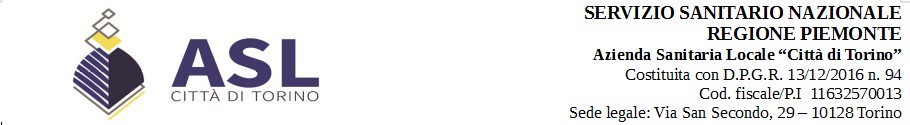 INFORMATIVAAi sensi del Regolamento Europeo n. 2016/679 del 27/04/2016 di seguito GDPR - D.Lgs 196/2003 e s.m.i.Le categorie particolari di dati personali, di cui all’art. 9 1° comma del Regolamento EU GDPR 679/2016 (personali es.: dati anagrafici, domicilio, residenza, cod. fisc. IBAN, stato civile, professione, rec. telefonico, indirizzo di posta elettronica personale – sensibili es.: dati sanitari, stato di salute, stile di vita, orientamento sessuale, etnia, religione, adesione a partiti politici e a sindacati – giudiziari) e conferiti a questa struttura, sono trattati esclusivamente per finalità istituzionali (prevenzione, cura e riabilitazione) in capo alla S.C. “S.Pre.S.A.L.” e per finalità amministrative correlate.Il conferimento dei succitati dati è obbligatorio per poter effettuare le prestazioni richieste e/o necessarie per la tutela della salute e lo svolgimento dell’attività sanitaria-assistenziale. Dati incompleti o mancanti possono comportare alta possibilità di errore, con conseguenti danni per l’utente, nonché l’impossibilità da parte del personale addetto di gestire l’attività a cui è preposto.Il mancato conferimento dei succitati dati, con l’eccezione dei trattamenti urgenti e quelli disposti da autorità pubblica (sindaco, autorità giudiziaria, ecc.) comporta l’impossibilità di erogare la prestazione sanitaria.I trattamenti dei dati sono effettuati da personale autorizzato; tutti gli operatori sono tenuti al rispetto della normativa di legge per quanto attiene la riservatezza dei dati trattati.I dati saranno conservati per il tempo necessario previsto dalle vigenti norme di legge e regolamentari (es. visite monocratiche: idoneità alla guida autoveicoli e natanti, SRC, porto e detenzione d’armi, ecc. 5 anni).I dati sono trattati con strumenti sia cartacei che elettronici nel rispetto dei principi e delle regole concernenti le misure adeguate di sicurezza per evitare rischi di perdita, distruzione o accesso non autorizzato.I dati personali in ambito sanitario di cui all’art. 9 possono essere oggetto di comunicazione per le finalità istituzionali e nei limiti consentiti dalla normativa. I dati forniti potranno essere comunicati nelle sole parti essenziali, per ottemperare ad obblighi e finalità amministrative, ispettive, investigative e/o di legge degli organismi preposti, in base alla tipologia dell’accertamento (Enti del SSN, Ministero della Salute, Ministero dell’Economia e delle Finanze, Commissione medica ospedaliera – Ministero della Difesa, Organi di vigilanza in materia sanitaria, Città di Torino, INPS, INAIL, autorità giudiziarie: Tribunali - Prefettura – Questura ecc.) ed altri enti/società/associazioni formalmente autorizzate al trattamento dati.Gli interessati possono esercitare, con le limitazioni previste dall’art. 23 e nel rispetto della normativa nazionale vigente, i diritti previsti dagli artt. da 15 a 22 del GDPR 2016/679:diritto di accesso (art.15), diritto di rettifica (art.16), diritto alla cancellazione (art.17), diritto di limitazione del trattamento (art.18), diritto connesso all’obbligo del titolare di notifica in caso di rettifica o cancellazione dei dati personali o limitazioni di trattamento (art.19), diritto alla portabilità dei dati (art.20), diritto di opposizione (art.21), diritto connesso con il processo decisionale automatizzato relativo alle persone fisiche, compresa la profilazione (art.22).L’Azienda, sulla base dei suddetti dati così conferiti, non effettua profilazione degli utenti e non trasferisce dati al di fuori dell’Unione Europea ad eccezione di quanto indicato dall’autorità garante per la protezione dei dati personali.Il titolare del trattamento dei dati è l’A.S.L. Città di Torino – sede legale Via San Secondo n. 29 – Torino; Il responsabile dei dati (RDS) è il Direttore della S.C. “S.Pre.S.A.L.”, Dott. Pier Luigi PAVANELLI;Il responsabile della protezione dei dati (RPD) è l’Avv. Stefano COMELLINI (mail: comellini@comellini.it). Al titolare e al responsabile della protezione dati (RPD), l’interessato si potrà rivolgere per far valere i propri diritti così come previsto dall’art. 12 del GDPR 2016/679, attraverso l’invio di una richiesta ad uno dei seguenti indirizzi:PEC –spresal@pec.aslcittaditorino.it // Posta elettronica – urp@aslcittaditorino.it